Identificar los objetos que empiece con letra a, pintándolos con lápices de colores, desarrollando la autonomía.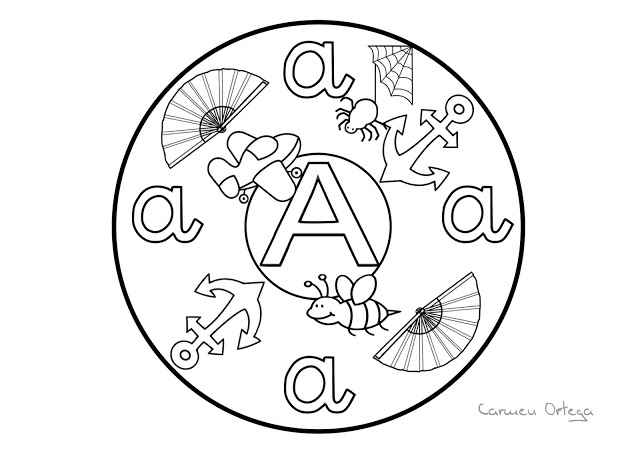 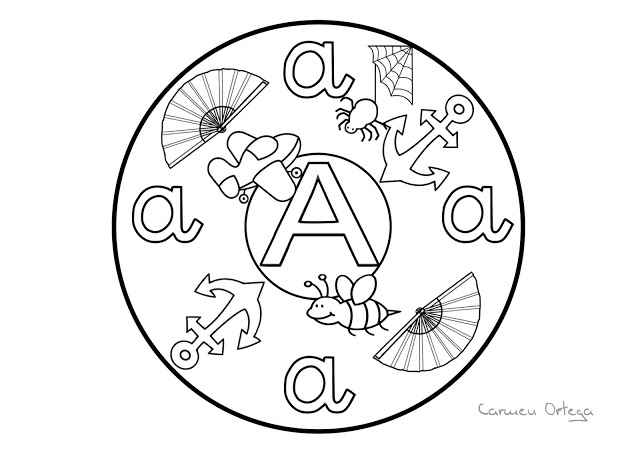 Identificar los objetos que empiece con letra E, pintándolos con lápices de colores, desarrollando la autonomía.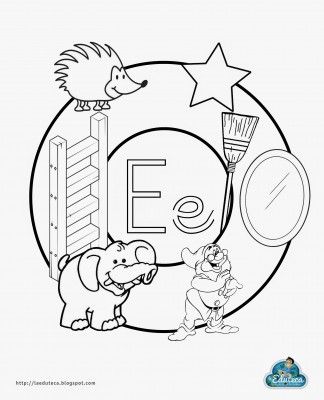 Identificar los objetos que empiece con letra I, pintándolos con lápices de colores, desarrollando la autonomía.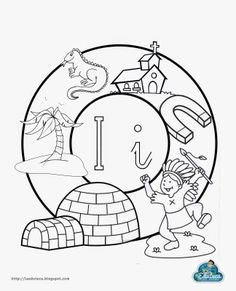 Identificar los objetos que empiece con letra O, pintándolos con lápices de colores, desarrollando la autonomía.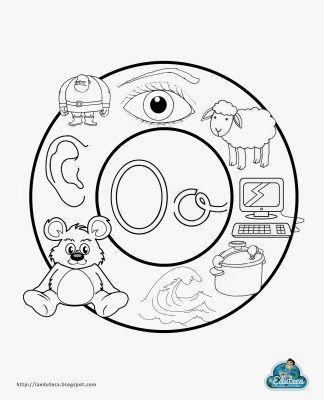 Identificar los objetos que empiece con letra U, pintándolos con lápices de colores, desarrollando la autonomía.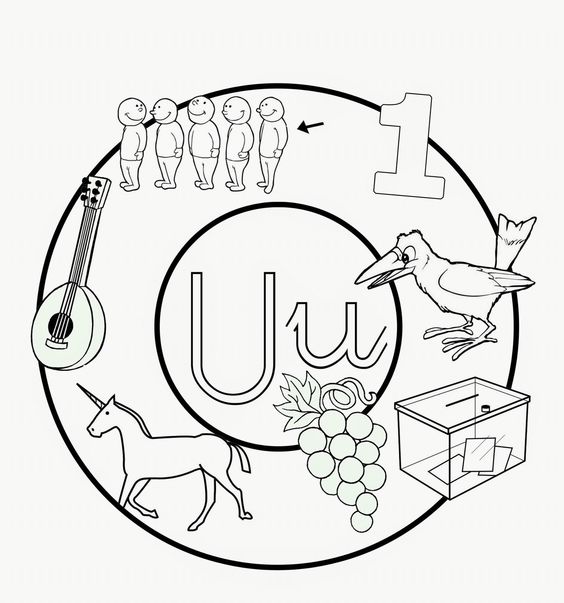 